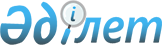 О некоторых вопросах деятельности Республики Казахстан в составе "Тройки" и на посту Действующего Председателя Организации по безопасности и сотрудничеству в ЕвропеПостановление Правительства Республики Казахстан от 13 февраля 2009 года № 149

      В целях обеспечения необходимого уровня участия Республики Казахстан в работе "Тройки" Организации по безопасности и сотрудничеству в Европе (далее - ОБСЕ) в 2009-2011 годах и деятельности на посту Председателя ОБСЕ в 2010 году Правительство Республики Казахстан ПОСТАНОВЛЯЕТ: 



      1. Утвердить прилагаемый План мероприятий на 2009-2011 годы в составе "Тройки" и на посту Действующего Председателя Организации по безопасности и сотрудничеству в Европе (далее - План). 



      2. Центральным исполнительным органам, иным государственным органам Республики Казахстан и заинтересованным организациям: 



      1) принять необходимые меры по выполнению мероприятий, предусмотренных Планом, и иных задач, связанных с председательством Республики Казахстан в ОБСЕ; 



      2) представлять ежеквартально, к 1 числу месяца, следующего за отчетным кварталом, информацию о ходе выполнения Плана и иных задач, связанных с председательством Республики Казахстан в ОБСЕ, в Министерство иностранных дел Республики Казахстан. 



      3. Министерству иностранных дел Республики Казахстан: 



      1) внести в установленном законодательством порядке в Правительство Республики Казахстан предложение по созданию соответствующей межведомственной комиссии; 



      2) представлять сводную ежеквартальную информацию о ходе выполнения Плана в Администрацию Президента Республики Казахстан и Правительство Республики Казахстан не позднее 5 числа месяца, следующего за отчетным кварталом; 



      3) информировать Администрацию Президента Республики Казахстан, заинтересованные государственные органы Республики Казахстан о новых задачах, вытекающих из дополнительных запросов государств-участников, Секретариата и институтов ОБСЕ по мере их поступления. 



      4. Настоящее постановление вводится в действие со дня подписания.       Премьер-Министр 

      Республики Казахстан                       К. Масимов Утвержден          

постановлением Правительства 

Республики Казахстан     

от 13 февраля 2009 года № 149 

                 План мероприятий на 2009-2011 годы 

в составе "Тройки" Организации по безопасности и сотрудничеству 

        в Европе и на посту Действующего Председателя ОБСЕ 

Список используемых аббревиатур: 

ОБСЕ       - Организация по безопасности и сотрудничеству в Европе 

ДП         - Действующий председатель ОБСЕ 

ГА ООН     - Генеральная Ассамблея ООН 

СБ ООН     - Совет Безопасности ООН 

ЕС         - Европейский Союз 

НАТО       - Организация Северо-Атлантического Договора 

БДИПЧ ОБСЕ - Бюро по демократическим институтам и правам человека 

             ОБСЕ 

СМИД       - Совещание министров иностранных дел ОБСЕ 

ПС         - Постоянный совет ОБСЕ 

ФСБ        - Форум по сотрудничеству в области безопасности ОБСЕ 

МИД РК     - Министерство иностранных дел Республики Казахстан 

МКИ РК     - Министерство культуры и информации Республики Казахстан 

МЮ РК      - Министерство юстиции Республики Казахстан 

МВД РК     - Министерство внутренних дел Республики Казахстан 

МТСЗН РК   - Министерство труда и социальной защиты населения 

             Республики Казахстан 

МОН РК     - Министерство образования и науки Республики Казахстан 

МО РК      - Министерство обороны Республики Казахстан 

МЭБП РК    - Министерство экономики и бюджетного планирования 

             Республики Казахстан 

МФ РК      - Министерство финансов Республики Казахстан 

МТК РК     - Министерство транспорта и коммуникаций Республики 

             Казахстан 

МООС РК    - Министерство охраны окружающей среды Республики 

             Казахстан 

МСХ РК     - Министерство сельского хозяйства Республики Казахстан 

МИТ        - Министерство индустрии и торговли Республики Казахстан 

ГП РК      - Генеральная прокуратура Республики Казахстан 

ЦИК РК     - Центральная избирательная комиссия Республики Казахстан 

КНБ РК     - Комитет национальной безопасности Республики Казахстан 
					© 2012. РГП на ПХВ «Институт законодательства и правовой информации Республики Казахстан» Министерства юстиции Республики Казахстан
				№ 

п/п Мероприятие Место 

проведения Ответственные 

исполнители Сроки 

исполнения 1 2 3 4 5 2009 год. Мероприятия в составе «Тройки» ОБСЕ 
1. Дополнительные мероприятия 

(конференции, семинары) 

ОБСЕ по международному 

сотрудничеству в сфере 

невоенных аспектов 

безопасности Вена или по 

согласованию МВД, МЮ, ГП 

(по согласо- 

ванию), КНБ 

(по согласо- 

ванию), МИД Пять раз 

в год (по 

согласо- 

ванию) 2. Заседания круглых столов 

«группы друзей Казахстана» 

по тематике ОБСЕ Астана или по 

согласованию МИД, ГП (по 

согласованию), 

КНБ (по 

согласованию), 

ЦИК (по 

согласованию), 

МКИ, МЮ, МВД, 

МТСЗН, МОН, МО, 

МЭБП, МФ, МТК, 

МООС, МСХ Два раза 

в год 3. Участие представителей 

Казахстана в миссиях ОБСЕ 

по наблюдению за выборами 

в государствах-участниках 

ОБСЕ По 

согласованию ЦИК (по 

согласованию), 

МИД, 

заинтересованные 

государственные 

органы В течение 

года 4. Дополнительные мероприятия 

(совещания, семинары) ОБСЕ 

по гуманитарному измерению Вена, Варшава 

или по 

согласованию МИД, ГП (по 

согласованию), 

ЦИК (по 

согласованию), 

МКИ, МЮ, МВД, 

МТСЗН, МОН Март, 

май, 

июнь, 

ноябрь 5. Совещание «Тройки» ОБСЕ на 

уровне министров иностран- 

ных дел с участием Гене- 

рального секретаря ОБСЕ Вена или по 

согласованию МИД Первое 

полугодие 6. Первая часть 17-го 

Экономико-экологического 

форума ОБСЕ по тематике 

миграции Вена МТСЗН, МВД, МИД 19-20 

января 7. Совещание «Троек» ОБСЕ и 

ЕС на министерском уровне Брюссель 

или по 

согласованию МИД Январь 8. Ежегодное совещание по 

оценке выполнения решений 

(ЕСОВ) в военно- 

политическом измерении Вена МО, МИД 3-4 марта 9. Семинар по всеобъемлющему 

подходу ОБСЕ к повышению 

кибербезопасности Вена МВД, ГП (по 

согласованию), 

КНБ (по согла- 

сованию), МИД 17-18 

марта 10. Вторая часть подготови- 

тельной конференции к 

17-му Экономико- 

экологическому форуму ОБСЕ 

по тематике миграции Тирана МТСЗН, МВД, МИД Март- 

апрель 11. Вторая часть 17-го 

Экономико-экологического 

форума ОБСЕ по тематике 

миграции Афины МТСЗН, МВД, МИД 18-20 мая 12. Ежегодная конференция по 

обзору безопасности ОБСЕ 

(ЕКОБ) Вена МИД, ГП (по 

согласованию), 

МО, МВД, КНБ (по 

согласованию) Июнь 13. Дополнительный семинар по 

тематике толерантности 

Группы по сотрудничеству 

со средиземноморскими 

партнерами ОБСЕ Астана МИД, МКИ Июнь- 

июль 14. Совещание «Троек» ОБСЕ и 

ЕС на министерском уровне Брюссель 

или по 

согласованию МИД Июль 15. Ежегодная конференция 

БДИПЧ ОБСЕ по оценке 

выполнения обязательств в 

области человеческого 

измерения Варшава МИД, ГП (по 

согласованию), 

ЦИК (по 

согласованию), 

МКИ, МЮ, МВД, 

МТСЗН, МОН Сентябрь- 

октябрь 16. Ежегодный семинар Группы 

по сотрудничеству со 

средиземноморскими 

партнерами ОБСЕ под 

председательством РК Столица 

одной из 

стран-членов 

Группы (по 

согласованию) МИД Сентябрь- 

ноябрь 17. Первая подготовительная 

конференция к 18-му 

Экономико-экологическому 

форуму ОБСЕ Астана МООС, МСХ, МИТ, 

МИД, МТК Декабрь 18. Совещание «Тройки» на 

уровне министров иностран- 

ных дел с участием Гене- 

рального секретаря ОБСЕ Афины МИД 30 

ноября— 

2 декабря 19. 17-й СМИД ОБСЕ Афины МИД 1-2 

декабря 2010 год. Мероприятия на посту Действующего Председателя ОБСЕ 
20. Совещания высокого уровня 

ОБСЕ и Совета Европы в 

формате 2+2/3+3 с участием 

ДП, Генеральных секретарей 

и председателей 

Парламентских ассамблей Страсбург, 

Астана или по 

согласованию МИД Один-два 

раза 

в год 21. Дополнительные мероприятия 

(конференции, семинары) 

ОБСЕ по международному 

сотрудничеству в сфере 

невоенных аспектов 

безопасности Вена МВД, МЮ, ГП (по 

согласованию), 

КНБ (по согла- 

сованию), МИД Пять раз 

в год (по 

согласо- 

ванию) 22. Выступление ДП в НАТО по 

приглашению Северо- 

Атлантического Совета 

и/или Совета Евро- 

Атлантического Партнерства Брюссель МИД Один раз 

в год 23. Официальные визиты ДП в 

государства-участники 

ОБСЕ, в т.ч. инспекция 

полевых миссий, а также 

рабочие встречи с главами 

институтов и полевых 

миссий ОБСЕ По 

согласованию МИД В течение 

года 24. Участие ДП в заседаниях ПС 

и ФСБ Вена МИД В течение 

года 25. Участие представителей 

Казахстана в миссиях ОБСЕ 

по наблюдению за выборами 

в государствах-участниках 

ОБСЕ По 

согласованию ЦИК (по согла- 

сованию), МИД, 

заинтересованные 

государственные 

органы В течение 

года 26. Конференция по обзору 

выполнения решений 

Совещания ОБСЕ по выполне- 

нию обязательств в области 

терпимости и развитию 

межкультурного, межрели- 

гиозного и межэтнического 

взаимопонимания (Алматы, 

12-13 июня 2009 г.) Астана или 

Алматы МИД, МКИ В течение 

года 27. Дополнительные мероприятия 

(совещания, семинары) ОБСЕ 

по гуманитарному измерению Вена, Варшава 

или по 

согласованию МИД, ГП (по 

согласованию), 

ЦИК (по 

согласованию), 

МКИ, МЮ, МВД, 

МТСЗН, МОН Март, 

май, 

июнь, 

ноябрь 28. Совещание «Тройки» ОБСЕ на 

уровне министров иностран- 

ных дел с участием Гене- 

рального секретаря ОБСЕ Вена или по 

согласованию МИД Первое 

полугодие 29. Официальная презентация 

приоритетов казахстанского 

председательства на ПС 

ОБСЕ Вена МИД Вторая 

неделя 

января 30. Официальная презентация 

приоритетов казахстанского 

председательства в СБ ООН Нью-Йорк МИД Январь 31. Официальная презентация 

программы приоритетов 

казахстанского председа- 

тельства в Совете Европы Страсбург МИД Январь 32. Первая часть 18-го 

Экономико-экологического 

форума ОБСЕ Вена МООС, МСХ, МИТ, 

МИД, МТК Январь 33. Совещание «Троек» ОБСЕ и 

ЕС на министерском уровне Брюссель 

или по 

согласованию МИД Январь 34. Ежегодное совещание по 

оценке выполнения решений 

(ЕСОВ) в военно- 

политическом измерении Вена МИД, МО Март 35. Вторая подготовительная 

конференция к 18-му 

Экономико-экологическому 

форуму ОБСЕ По 

согласованию МООС, МСХ, МИТ, 

МИД, МТК Март- 

апрель 36. Ежегодная конференция 

Группы по сотрудничеству с 

азиатскими партнерами ОБСЕ Столица 

одной из 

стран-членов 

Группы (по 

согласованию) МИД Апрель- 

июнь 37. Вторая часть 18-го Экономико-экологического форума ОБСЕ Прага МООС, МСХ, МИТ, 

МИД, МТК Май 38. Ежегодная конференция по 

обзору безопасности ОБСЕ 

(ЕКОБ) под 

председательством РК Вена МИД, ГП (по 

согласованию), 

МО, МВД, КНБ (по 

согласованию) Июнь 39. Совещание «Троек» ОБСЕ и 

ЕС на министерском уровне Брюссель 

или по 

согласованию МИД Июль 40. Ежегодная сессия 

Парламентской Ассамблеи 

ОБСЕ с участием казахстан- 

ского председательства По 

согласованию МИД Июль 41. Ежегодная конференция 

БДИПЧ ОБСЕ по оценке 

выполнения обязательств в 

области человеческого 

измерения Варшава МИД, ГП (по 

согласованию), 

ЦИК (по 

согласованию), 

МКИ, МЮ, МВД, 

МТСЗН, МОН Сентябрь- 

октябрь 42. Ежегодный семинар Группы 

по сотрудничеству со 

средиземноморскими 

партнерами ОБСЕ Столица 

одной из 

стран-членов 

Группы (по 

согласованию) МИД Сентябрь- 

ноябрь 43. Основные дебаты 65-й 

сессии ГА ООН и 

тематические дебаты СБ ООН 

и региональных организаций Нью-Йорк МИД Сентябрь- 

ноябрь 44. Мероприятие, посвященное 

10-летию принятия 

«Документа ОБСЕ о легком и 

стрелковом оружии» 

(2000 г.) Вена МО, МИД Ноябрь 45. Первая подготовительная 

конференция к 19-му 

Экономико-экологическому 

форуму ОБСЕ По 

согласованию Заинтересованные 

государственные 

органы, МИД Декабрь 46. Совещание «Тройки» ОБСЕ на 

уровне министров иностран- 

ных дел с участием Гене- 

рального секретаря ОБСЕ Астана МИД Декабрь 

(в рамках 

СМИД) 47. 18-й СМИД ОБСЕ Астана МИД, 

заинтересованные 

государственные 

органы Декабрь 2011 год. Мероприятия в составе «Тройки» ОБСЕ 
48. Дополнительные мероприятия 

(конференции, семинары) 

ОБСЕ по международному 

сотрудничеству в сфере 

невоенных аспектов 

безопасности Вена или по 

согласованию МВД, МЮ, ГП (по 

согласованию), 

КНБ (по согла- 

сованию), МИД Пять раз 

в год (по 

согласо- 

ванию) 49. Участие представителей 

Казахстана в миссиях ОБСЕ 

по наблюдению за выборами 

в государствах-участниках 

ОБСЕ По 

согласованию ЦИК (по согла- 

сованию), МИД, 

заинтересованные 

государственные 

органы В течение 

года 50. Дополнительные мероприятия 

(совещания, семинары) ОБСЕ 

по гуманитарному измерению Вена, Варшава 

или по 

согласованию МИД, ГП (по 

согласованию), 

ЦИК (по 

согласованию), 

МКИ, МЮ, МВД, 

МТСЗН, МОН Март, 

май, 

июнь, 

ноябрь 51. Совещание «Тройки» ОБСЕ на 

уровне министров иностран- 

ных дел с участием Гене- 

рального секретаря ОБСЕ Вена или по 

согласованию МИД Первое 

полугодие 52. Первая часть 19-го 

Экономико-экологического 

форума ОБСЕ Вена Заинтересованные 

государственные 

органы (по 

согласованию) Январь 53. Совещание «Троек» ОБСЕ и 

ЕС на министерском уровне Брюссель 

или по 

согласованию МИД Январь 54. Ежегодное совещание по 

оценке выполнения решений 

(ЕСОВ) в военно- 

политическом измерении Вена МО, МИД Март 55. Вторая подготовительная 

конференция к 19-му 

Экономико-экологическому 

форуму ОБСЕ По 

согласованию Заинтересованные 

государственные 

органы (по 

согласованию) Март- 

апрель 56. Ежегодная конференция 

Группы по сотрудничеству с 

азиатскими партнерами ОБСЕ 

под председательством РК Столица 

одной из 

стран-членов 

Группы (по 

согласованию) МИД Апрель- 

июнь 57. Вторая часть 19-го 

Экономико-экологического 

форума ОБСЕ Прага Заинтересованные 

государственные 

органы (по 

согласованию) Май 58. Ежегодная конференция по 

обзору безопасности ОБСЕ 

(ЕКОБ) Вена МИД, ГП (по 

согласованию), 

МО, МВД, КНБ (по 

согласованию) Июнь 59. Совещание «Троек» ОБСЕ и 

ЕС на министерском уровне Брюссель 

или по 

согласованию МИД Июль 60. Ежегодная конференция 

БДИПЧ ОБСЕ по оценке 

выполнения обязательств в 

области человеческого 

измерения Варшава МИД, ГП (по 

согласованию), 

ЦИК (по 

согласованию), 

МКИ, МЮ, МВД, 

МТСЗН, МОН Сентябрь- 

октябрь 61. Подготовительная конферен- 

ция к первой части 20-го 

Экономико-экологического 

форума ОБСЕ По 

согласованию Заинтересованные 

государственные 

органы (по 

согласованию) Декабрь 62. Совещание «Тройки» ОБСЕ на 

уровне министров иностран- 

ных дел с участием Гене- 

рального секретаря ОБСЕ Вильнюс МИД Декабрь 

(в рамках 

СМИД) 63. 19-й СМИД ОБСЕ Вильнюс МИД Декабрь 